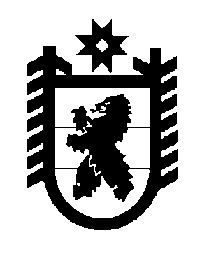 Российская Федерация Республика Карелия    ПРАВИТЕЛЬСТВО РЕСПУБЛИКИ КАРЕЛИЯРАСПОРЯЖЕНИЕот  24 февраля 2016 года № 112р-Пг. Петрозаводск В соответствии с частью 11 статьи 154 Федерального закона 
от 22 августа 2004 года № 122-ФЗ «О внесении изменений в законодательные акты Российской Федерации и признании утратившими силу некоторых законодательных актов Российской Федерации в связи с принятием федеральных законов «О внесении изменений и дополнений в Федеральный закон «Об общих принципах организации законодательных (представительных) и исполнительных органов государственной власти субъектов Российской Федерации» и «Об общих принципах организации местного самоуправления в Российской Федерации», на основании распоряжения Территориального управления Федерального агентства по управлению государственным имуществом в Республике Карелия 
от 3 сентября 2015 года № 115/Рп «О безвозмездной передаче имущества, находящегося в федеральной собственности и закрепленного на праве оперативного управления за федеральным государственным казенным учреждением «5 отряд федеральной противопожарной службы по Республике Карелия», в государственную собственность Республики Карелия»: 1. Принять в государственную собственность Республики Карелия имущество, находящееся в федеральной собственности, согласно приложению к настоящему распоряжению. 2. Государственному комитету Республики Карелия по обеспечению жизнедеятельности и безопасности населения подписать акт приема-передачи имущества, указанного в пункте 1 настоящего распоряжения.           ГлаваРеспублики  Карелия                                                              А.П. ХудилайненУтвержден распоряжением Правительства Республики Карелияот  24 февраля 2016 года № 112р-ППЕРЕЧЕНЬ имущества, закрепленного на праве оперативного управления за федеральным государственным казенным учреждением «5 отряд федеральной противопожарной службы по Республике Карелия», принимаемого из федеральной собственности в государственную собственность Республики Карелия_____________Наименование имуществаАдрес места нахождения имуществаИндивидуализирующие характеристики имуществаАвтоцистерна пожарная марки АЦ-40 (ЗИЛ 431412) Республика Карелия, Питкярантский район, пос. Салми, ул. Пионерская, д. 1 1993 года выпуска, марка, модель ТС-ЗИЛ 431412, двигатель № 065771, регистрационный знак Е411СМ10